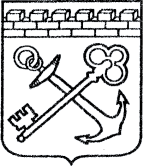 Уважаемые коллеги! Во исполнение распоряжения Правительства Российской Федерации                  от 17 апреля 2019 года №768-р «Об утверждении стандарта развития конкуренции в субъектах Российской Федерации» в целях проведения мониторинга состояния и развития конкуренции на товарных рынках Ленинградской области и подготовки доклада о состоянии и развитии конкуренции на товарных рынках Ленинградской области исследовательская компания ООО «Маграм МР» в соответствии с государственным контрактом, заключенным с комитетом экономического развития и инвестиционной деятельности Ленинградской области, проводит онлайн-опросы предпринимателей и потребителей товаров, работ, услуг в Ленинградской области.С целью увеличения охвата респондентов просим оказать информационную поддержку и разместить на сайте администрации муниципального образования ссылки для прохождения онлайн-опросов:– опрос для предпринимателей: https://plr.vc/hPrVH;– опрос для потребителей: https://plr.vc/DpbVO.Заместитель председателя комитета								   Ю.В. КосареваИсп.   Гарифулина О.Н. (539-43-65, 2887,  on_garifulina@lenreg.ru)АДМИНИСТРАЦИЯЛЕНИНГРАДСКОЙ ОБЛАСТИКОМИТЕТ ЭКОНОМИЧЕСКОГО РАЗВИТИЯИ ИНВЕСТИЦИОННОЙ ДЕЯТЕЛЬНОСТИ191311, Санкт-Петербург,Суворовский проспект, 67Телефон: (812) 539-52-28Факс: (812) 539-52-70E-mail: econ@lenreg.ruwww.econ.lenobl.ru______________________ № __________________ 
  На № ________________ от___________________Главам администраций муниципальных районов (городского округа)Ленинградской области